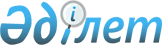 Об утверждении Правил проведения периодического обследования технического состояния энергетического оборудования, зданий и сооружений электрических станций, электрических и тепловых сетей, а также энергетического оборудования потребителей с привлечением экспертных организаций и заводов-изготовителейПриказ Министра энергетики Республики Казахстан от 31 марта 2015 года № 255. Зарегистрирован в Министерстве юстиции Республики Казахстан 29 апреля 2015 года № 10853.
      В соответствии с подпунктом 41) статьи 5 Закона Республики Казахстан от 9 июля 2004 года "Об электроэнергетике" ПРИКАЗЫВАЮ:
      1. Утвердить прилагаемые Правила проведения периодического обследования технического состояния энергетического оборудования, зданий и сооружений электрических станций, электрических и тепловых сетей, а также энергетического оборудования потребителей с привлечением экспертных организаций и заводов-изготовителей.
      2. Департаменту электроэнергетики Министерства энергетики Республики Казахстан в установленном законодательством Республики Казахстан порядке обеспечить:
      1) государственную регистрацию настоящего приказа в Министерстве юстиции Республики Казахстан;
      2) направление на официальное опубликование настоящего приказа в течение десяти календарных дней после его государственной регистрации в Министерстве юстиции Республики Казахстан в периодические печатные издания и в информационно-правовой системе "Әділет";
      3) размещение настоящего приказа на официальном интернет-ресурсе Министерства энергетики Республики Казахстан и на интранет-портале государственных органов;
      4) в течение десяти рабочих дней после государственной регистрации настоящего приказа в Министерстве юстиции Республики Казахстан представление в Департамент юридической службы Министерства энергетики Республики Казахстан сведений об исполнении мероприятий, предусмотренных подпунктами 2) и 3) настоящего пункта.
      3. Контроль за исполнением настоящего приказа возложить на курирующего вице-министра энергетики Республики Казахстан.
      4. Настоящий приказ вводится в действие по истечении десяти календарных дней после дня его первого официального опубликования. Правила проведения периодического обследования технического
состояния энергетического оборудования, зданий и сооружений
электрических станций, электрических и тепловых сетей, а также
энергетического оборудования потребителей с привлечением
экспертных организаций и заводов-изготовителей
1. Общие положения
      1. Настоящие Правила проведения периодического обследования технического состояния энергетического оборудования, зданий и сооружений электрических станций, электрических и тепловых сетей, а также энергетического оборудования потребителей с привлечением экспертных организаций и заводов-изготовителей (далее – Правила) разработаны в соответствии с подпунктом 41) статьи 5 Закона Республики Казахстан от 9 июля 2004 года "Об электроэнергетике" и определяют порядок проведения периодического обследования технического состояния энергетического оборудования, зданий и сооружений электрических станций, электрических и тепловых сетей, а также энергетического оборудования потребителей с привлечением экспертных организаций и заводов-изготовителей.
      2. Основные понятия, используемые в настоящих Правилах, применяются в соответствии с законодательством Республики Казахстан в области электроэнергетики.
      3. Периодическому обследованию технического состояния энергетического оборудования, зданий и сооружений электрических станций, электрических и тепловых сетей, а также энергетического оборудования потребителей с привлечением экспертных организаций и заводов-изготовителей (далее – периодические обследования) подлежат электрические станции, находящиеся в ведении Системного оператора, энергопередающие организации и потребители потребляющие электрическую и (или) тепловую энергию в объеме 10 мегаватт (8,6 гигокаллорий) и более среднесуточной (базовой) мощности.
      4. Периодическое обследование проводится в целях оценки технического состояния основного и вспомогательного оборудования, зданий и сооружений электрических станций, электрических и тепловых сетей, а также энергетического оборудования потребителей. 2. Порядок проведения периодического обследования технического
состояния энергетического оборудования, зданий и сооружений
электрических станций, электрических и тепловых сетей, а также
энергетического оборудования потребителей с привлечением
экспертных организаций и заводов-изготовителей
      5. Периодические обследования технического состояния энергетического оборудования, зданий и сооружений электрических станций, электрических и тепловых сетей, а также энергетического оборудования потребителей с привлечением экспертных организаций и заводов-изготовителей проводятся не реже 1 раза в 5 лет.
      6. Периодические обследования проводятся за счет обследуемой организации на основании договора с экспертной организацией.
      7. Не менее чем за один месяц до срока проведения периодического обследования, обследуемая организация предоставляет экспертной организации, необходимые для проведения периодического обследования материалы:
      1) перечень зданий и сооружений, включая гидротехнические сооружения;
      2) перечень и характеристики установленного основного и вспомогательного оборудования;
      3) тепловые и электрические схемы;
      4) особенности эксплуатации энергоустановок;
      5) состояние приборов учета энергии;
      6) акты разграничения балансовой принадлежности и эксплуатационной ответственности сторон;
      7) акты предыдущих экспертных обследований и сведения по их выполнению.
      8. Перед проведением периодического обследования экспертная организация разрабатывает план и программу периодического обследования, которые определяют последовательность и сроки проведения периодического обследования.
      Сноска. Пункт 8 в редакции приказа Министра энергетики РК от 22.02.2017 № 61 (вводится в действие по истечении десяти календарных дней после дня его первого официального опубликования).


      9. В случае необходимости экспертная организация привлекает завод-изготовитель, при этом направляется соответствующее уведомление заводу-изготовителю.
      Представители завода-изготовителя проводят периодическое обследование технического состояния энергетического оборудования изготавливаемого этим заводом.
      10. При привлечении завода-изготовителя для проведения периодического обследования в акте периодического экспертного обследования (далее – Акт) делается соответствующая отметка.
      11. В случае выявления нарушений и несоответствий заводом-изготовителем вносится соответствующая запись в Акте, который подписывается представителем завода-изготовителя.
      12. Акт содержит сведения о месте и дате составления документа, наименовании обследуемой организации или потребителя, фамилия и инициалы ее руководителя. А также указываются объекты обследования и время проведения периодического обследования.
      13. В Акте приводятся краткие технические характеристики оборудования обследуемой организации или потребителя, виды сжигаемого топлива, основные технико-экономические показатели.
      14. В Акте отражают фактическое состояние предмета обследования, нарушения и несоответствия, выявленные при периодическом обследовании. При этом производится ссылка на требование нормативно-технического документа или нормативного правого акта в области электроэнергетики, которое было нарушено или им не соответствует.
      Акт содержит организационные и технические мероприятия по устранению выявленных нарушений и несоответствий.
      15. Акт составляется в произвольной форме и утверждается руководителем экспертной организации.
      16. Акт оформляется в трех экземплярах: один экземпляр предоставляется в обследуемую организацию в срок не более десяти рабочих дней после окончания периодического обследования, второй – направляется в уполномоченный орган в области электроэнергетики в срок не более десяти рабочих дней после окончания периодического обследования, третий – остается в экспертной организации. 
					© 2012. РГП на ПХВ «Институт законодательства и правовой информации Республики Казахстан» Министерства юстиции Республики Казахстан
				
Министр энергетики
Республики Казахстан
В. ШкольникУтверждены
приказом Министра энергетики
Республики Казахстан
от 31 марта 2015 года № 255 